  PATVIRTINTA             Bibliotekos direktoriaus pavaduotojos,                 pavaduojančios  direktorę                                                                    2020 m. vasario 7 d.                                                              Įsakymu Nr.V-7  KLAIPĖDOS APSKRITIES VIEŠOSIOS I. SIMONAITYTĖS BIBLIOTEKOSIEVOS SIMONAITYTĖS MENINIO SKAITYMO KONKURSO NUOSTATAIBENDROJI DALISIevos Simonaitytės meninio skaitymo konkurso (toliau – Konkursas) nuostatai  reglamentuoja reikalavimus dalyviams, organizatoriams, taip pat skaitovų vertinimo ir apdovanojimo tvarką.Konkursą organizuoja Klaipėdos apskrities viešoji I. Simonaitytės biblioteka, Herkaus Manto g. 25, Klaipėda, LT-92234, (toliau – KLAVB).Informacija apie konkursą skelbiama Klaipėdos apskrities viešosios I. Simonaitytės bibliotekos interneto svetainėje www.klavb.lt.KONKURSO TIKSLAI IR UŽDAVINIAIKonkurso tikslai:Ugdyti domėjimąsi Klaipėdos krašto literatūra ir norą puoselėti kalbą, kaip savo ir tautos kultūros savastį.Pasitelkus meninį skaitymą, atskleisti kiekvieno moksleivio individualybę ir ugdyti jaunų žmonių kūrybiškumą.  Konkurso uždaviniai:Suteikti konkurso dalyviams galimybę gauti profesionalių aktorių konsultacijas.Sudaryti sąlygas viešai saviraiškai.Motyvuoti ir skatinti moksleivius bei jų mokytojus / privačius asistentus dalyvauti konkurse.KONKURSO TAISYKLĖSKonkurse gali dalyvauti Klaipėdos regiono mokyklų 1 – 12 klasių mokiniai.Norint dalyvauti Ievos Simonaitytės meninio skaitymo konkurse būtina užsiregistruoti 
el. paskyroje https://forms.gle/15puGesd9UVDKSTz9 Dalyviai skaito vieną arba du kūrinius, iš kurių vienas yra laisvai pasirenkamas. Antras kūrinys – Klaipėdos krašto rašytojų  arba  Ievos Simonaitytės kūrinio ar kūrinio apie ją ištrauka, arba 
Ievos Simonaitytės literatūrinės premijos laureatų kūrinio ištrauka.Abiejų skaitomų kūrinių trukmė neturi viršyti 8 minučių.Skaitovų konkursas organizuojamas ir jo dalyviai vertinami dviejose amžiaus grupėse:1 – 6 klasių moksleiviai;7 – 12 klasių moksleiviai;Konkursas vyksta vienu etapu dviejose skirtingose amžiaus grupėse 2020 m. kovo 19 d. 11 val. Klaipėdos apskrities viešojoje I. Simonaitytės bibliotekoje, Herkaus Manto 25, Klaipėda.VERTINIMO KOMISIJAVertinimo komisijas skiria konkurso organizatorius – KLAVB. Vertinimo komisijos sudaromos iš trijų profesionalių aktorių ir rašytojų kiekvienai amžiaus grupei.Konkurso meno vadovė – Klaipėdos universiteto docentė, režisierė, aktorė, Ievos Simonaitytės literatūrinės premijos laureatė Virginija Kochanskytė.DALYVIŲ VERTINIMAS IR APDOVANOJIMAIIš viso abiejose amžiaus grupėse išrenkama 10 laureatų, pagal žemiau išvardintas kategorijas:Už rašytojos Ievos Simonaitytės kūrinio interpretaciją; Už Klaipėdos krašto rašytojo arba Ievos Simonaitytės literatūrinės premijos laureatų kūrinio interpretaciją;Už įtaigiausią interpretaciją;Už tautosakos kūrinio interpretaciją;Už klasikinės literatūros populiarinimą ir individualią interpretaciją;Už moderniosios literatūros populiarinimą ir individualią interpretaciją;Už jaunųjų kūrėjų literatūros populiarinimą ir individualią interpretaciją;Už skaitymo ir teksto dermę;Už taisyklingą kalbą;Už įdomiausią meninę raišką.Konkurso laureatams įteikiami diplomai, organizatorių ir rėmėjų prizai. Ruošusiems pedagogams įteikiamos atminimo dovanos.BAIGIAMOSIOS NUOSTATOSKonkurso prizais ir finansavimu rūpinasi organizatoriai (KLAVB), moksleivių atvykimu ir maitinimu rūpinasi juos deleguojančios mokyklos.Organizatoriai turi teisę keisti ir pildyti konkurso nuostatus iš anksto apie tai informavę dalyvius.KLAVB yra Klaipėdos krašto Ievos Simonaitytės vardo meninio skaitymo konkurso organizatorius. Konkurso koordinatorė yra Abonementų skyriaus vedėja Toma Gergelienė (tel. 8-46 412 533, el. p. t.gergeliene@klavb.lt).Konkurso vieta: Klaipėdos apskrities viešoji I. Simonaitytės biblioteka (Herkaus Manto g. 25, Klaipėda). Vietos žemėlapis priede Nr. 1Priedas Nr. 1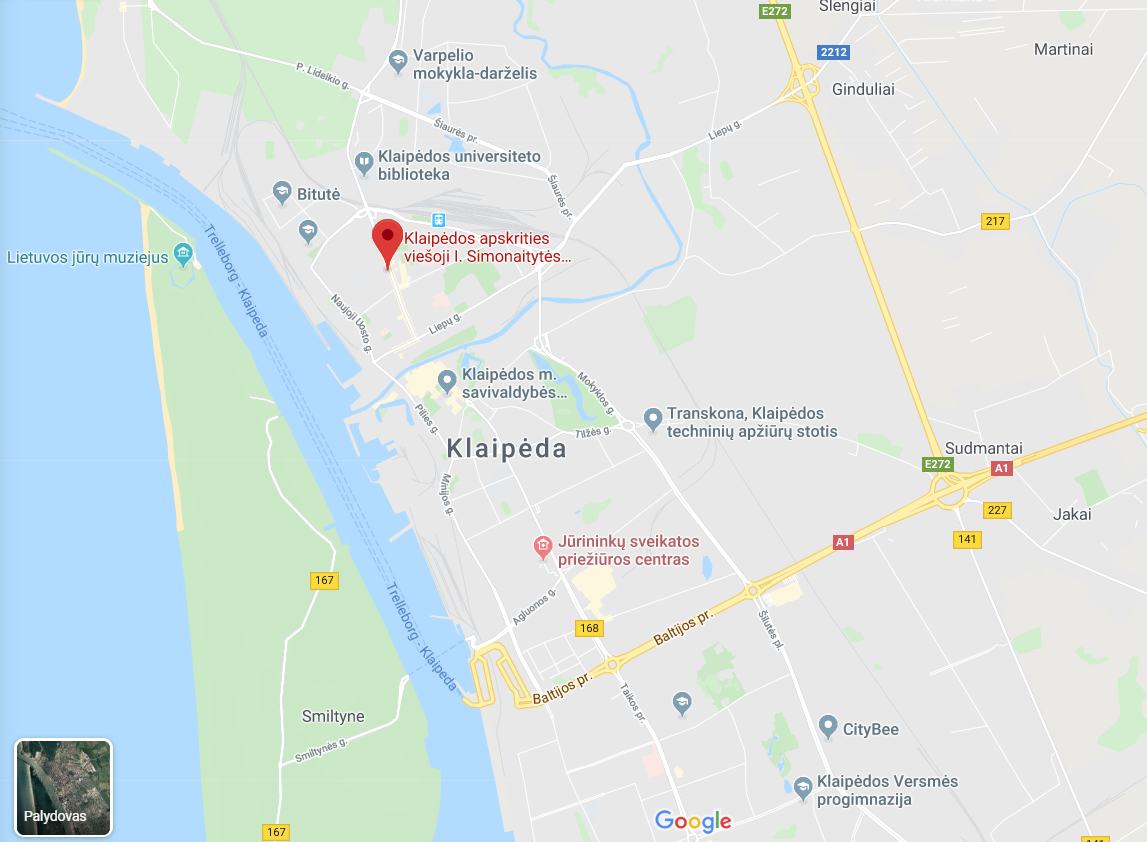 